Errata nº 10/2022RETIFICA O EDITAL Nº 08/2022O Instituto de Inovação e Economia Circular em 12 de dezembro informa a seguinte retificação do EDITAL Nº 08/2022, referente ao processo de aquisição de ecopontos, com processo nº 003/2022/IEC/CRCRECIFE, publicado no site oficial do Instituto de Inovação e Economia 02 de maio de 2022, seção 04, número 4.1.Na cláusula 4 do edital, onde se lia " A seleção das melhores propostas de preços, bem como de material e serviço será realizada por meio do recebimento das propostas se darão das 09h do dia 25/04/2022 até o dia 09/05/2022, conforme horário de Brasília/DF e seguindo a publicação de 15 (quinze) dias para aquisição de materiais", leia-se "A seleção das melhores propostas de preços, bem como de material e serviço será realizada por meio do recebimento das propostas se darão das 09h do dia 08/12/2022 até o dia 22/12/2022, conforme horário de Brasília/DF e seguindo a publicação de 15 (quinze) dias para aquisição de materiais". A Comissão ressalta que a presente alteração foi publicada no site do programa em 08/12/2022.        	08 de dezembro de 2022.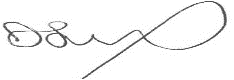 Domingos Sávio de FrançaDiretor ExecutivoInstituto de Inovação e Economia Circular